Cycles Go Round and Round
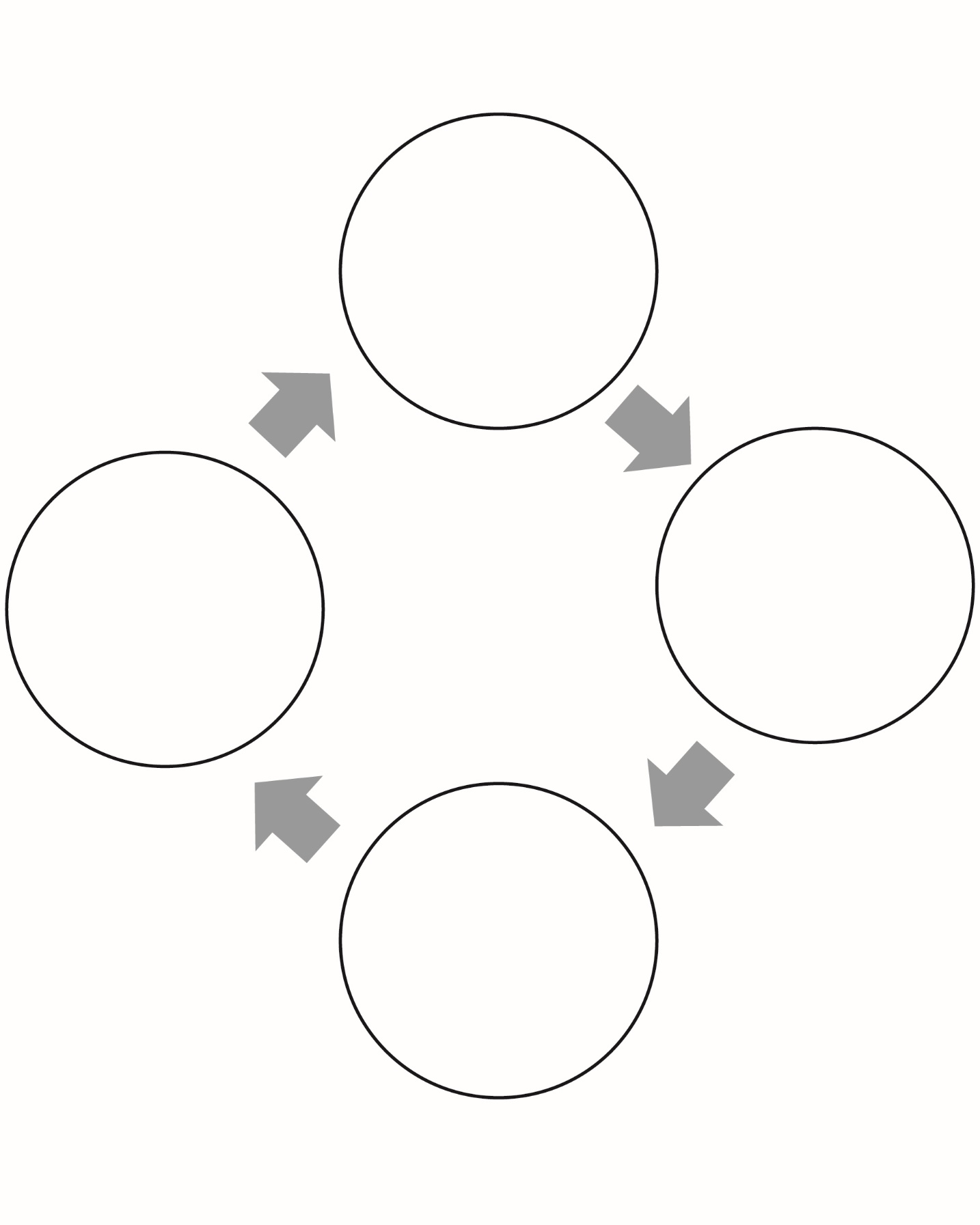 Cycles Go Round and Round  
(Accommodations)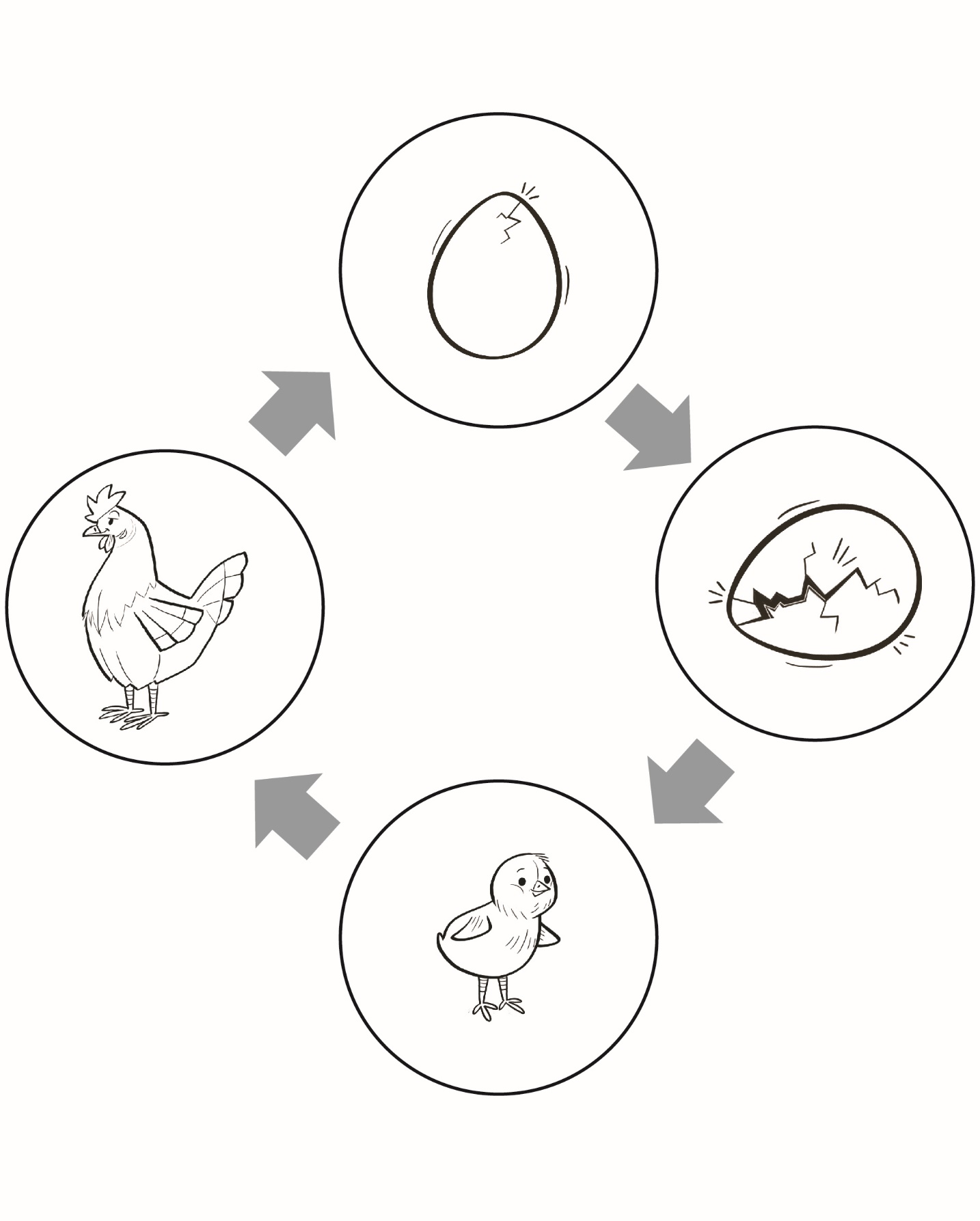                 Cycles Go Round and Round (Extension)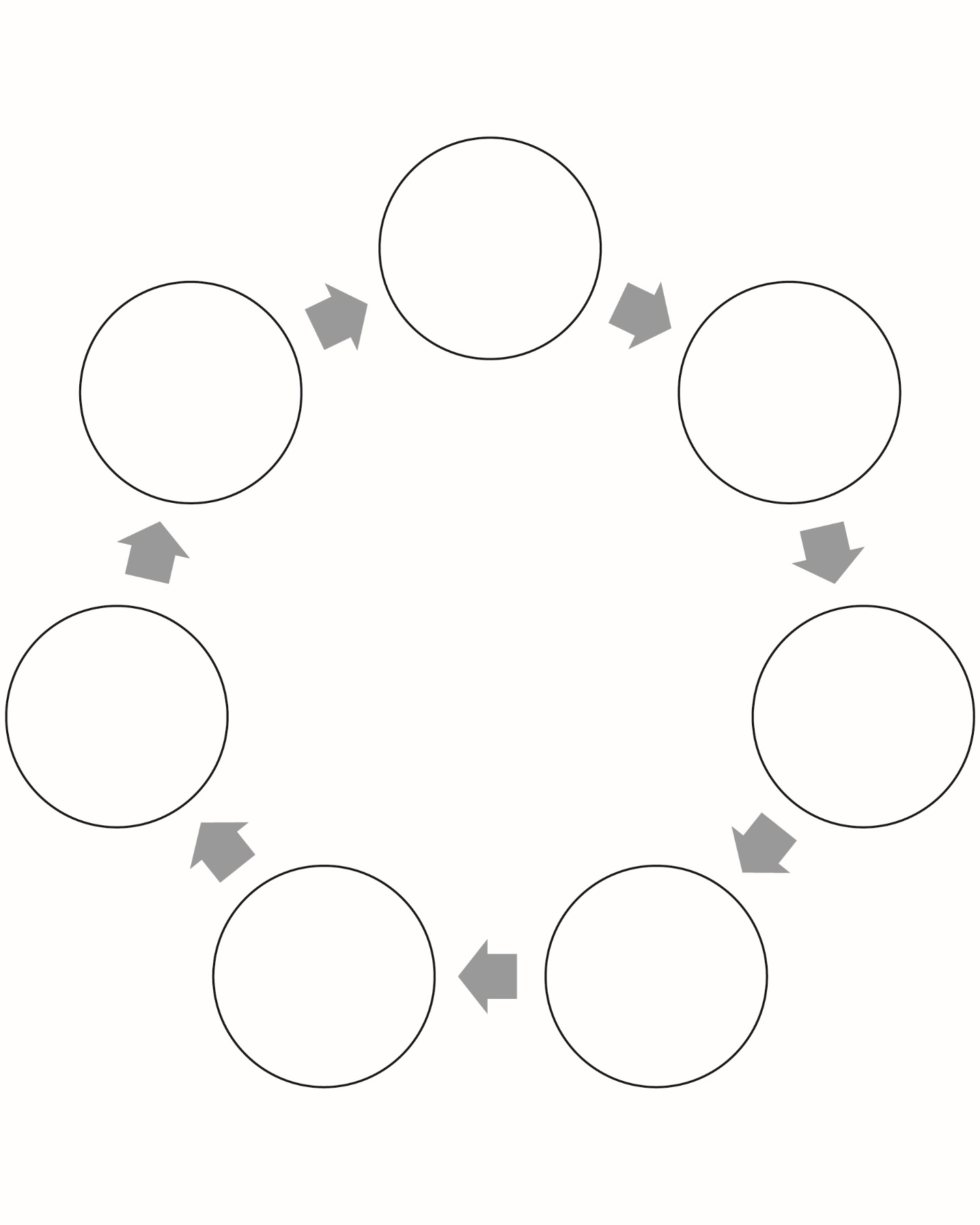                 Cycles Go Round and Round (Extension)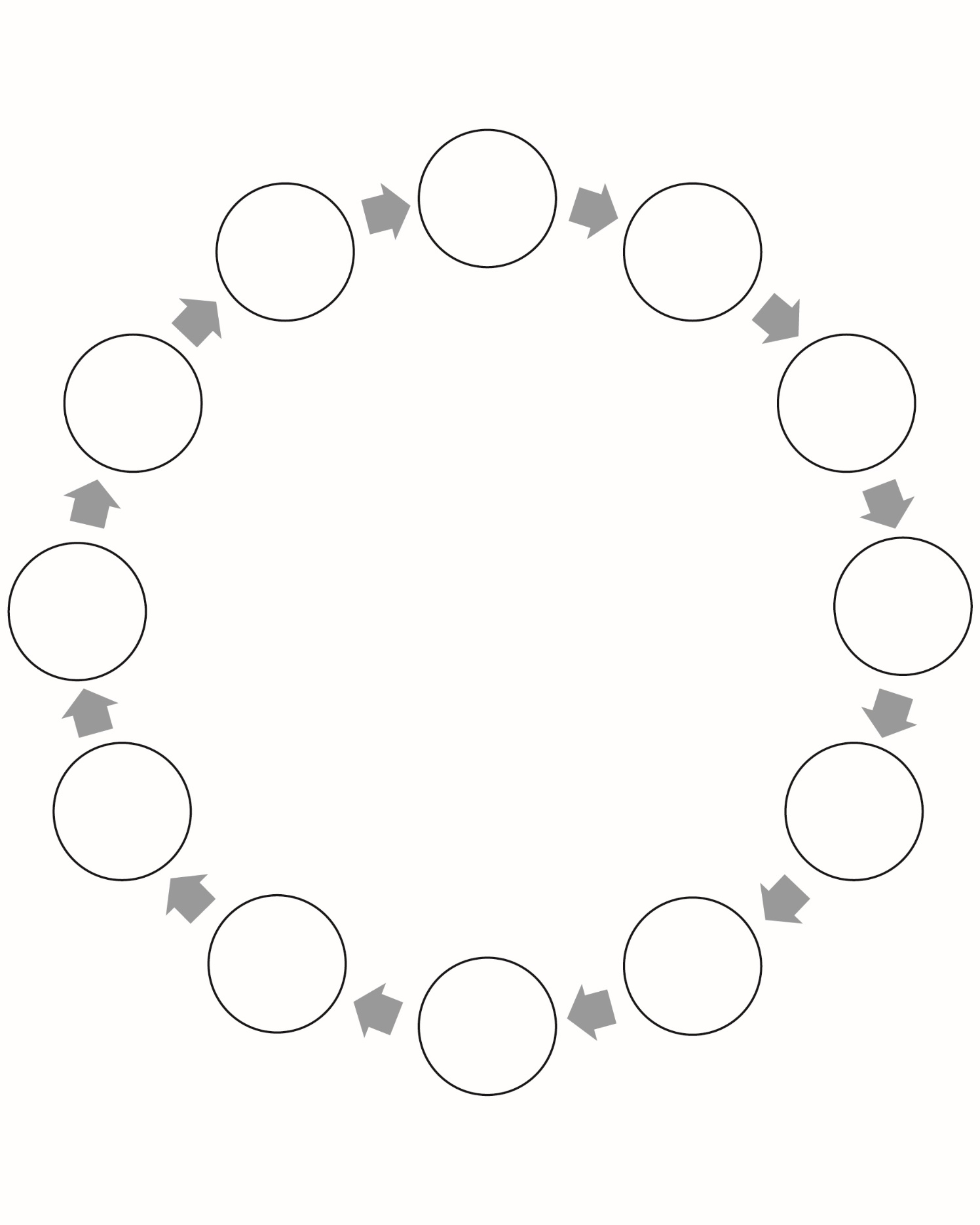 